Computer Science Sundevil480-965-2966 • CSSundevil@asu.edu • linkedin.com/in/CSSundevil • www.github.com/CSSundevilSUMMARY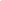 Computer Science Junior with internship experience in full-stack development, object-oriented programming, and microservices deployed in the cloud, seeking internship opportunities in summer 2020.EDUCATIONB.S. Computer Science	Expected May 2021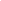 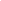 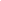 Arizona State University, Tempe, AZ	3.82 GPA TECHNICAL SKILLS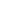 Programming Languages: Java, JavaScript, Swift, Python, C/C++, BashFront-End: HTML, CSS, React.JS, BootstrapTools, Databases, and OS: Node.JS, Express.JS, PostgreSQL, Heroku, Git, GitHub, Windows, MacOS, Linux/UnixPROFESSIONAL EXPERIENCEMcKesson, Scottsdale, AZ:  Software Engineering Intern	06/2019 - 08/2019Generated a voice-to-text based solution in Java utilizing Google Cloud, Dialogflow, and Natural Language Processing APIs to search a large database that holds documentation relating to cyber security threatsPresented the final project to the whole organization including chief-level leadership across North AmericaLeveraged project management software JIRA to track the progress of the project and Git for version control Northrop Grumman, Rancho Bernardo, CA:  Software Engineering Intern	  06/2018 - 08/2018Designed a Jira Gadget (plugin) with an HTML front-end and a JavaScript and Python backend that tracks open tickets in order to keep a team on trackFormulated a Python script that accurately displays data read in from a CSV file by plotting it using graphing functions from the Plotly libraryProgrammed a Dash (Flask) app that handles POST requests and displays the user’s requested graph on the gadgetCollaborated with a coworker to debug and improve server-gadget communication in order to provide a ready-to-install product for the customerRELEVANT PROJECTSDaily Weather Update, Personal Project 	Summer 2019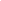 Devised a program using the Dark Sky weather API in order to get data about the forecast for a certain locationUtilized the smtp and ssl libraries in Python to set up a secure connection and send daily weather emailsWhere's My Car? (IOS Application), Class Project	      Spring 2019Developed an IOS app in Swift that allows users to locate a parked car or any previously marked location from a mapUsed the MVC (Model, View, Controller) Architecture and followed traditional mobile development conventionsFace Recognition, Class Project	          Fall 2018Built a web app utilizing React.JS and Node.JS to detect faces in a user entered image as a part of an online courseCreated a RESTful API to register users and keep track of number of images enteredWORK EXPERIENCEArizona State University, Tempe, AZ:  Undergraduate Teaching Assistant, FSE100	08/2019 - 12/2019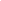 Assisted 65 freshman engineering students with team projects, including an automated maze-solving carKohl’s, Gilbert, AZ:  Cashier and Stocker	08/2018 - 08/2019Recognized as employee of the month December 2018 and January 2019EXTRACURRICULAR EXPERIENCESoftware Developers Association, Tempe, AZ	 08/2018 - 08/2019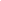 Attended weekly meetings to gain experience in Computer Science and Software Engineering related topics